Сумська міська радаVIІІ СКЛИКАННЯ V СЕСІЯРІШЕННЯвід 24 березня 2021 року № 582-МРм. СумиРозглянувши звернення громадянки, надані документи, відповідно до статей 12, 40, 118, 121, 122, частини шостої статті 186 Земельного кодексу України, статті 50 Закону України «Про землеустрій», частини третьої статті 15 Закону України «Про доступ до публічної інформації», ураховуючи протокол засідання постійної комісії з питань архітектури, містобудування, регулювання земельних відносин, природокористування та екології Сумської міської ради                  від 02.02.2021 № 8, керуючись пунктом 34 частини першої статті 26 Закону України «Про місцеве самоврядування в Україні», Сумська міська рада  ВИРІШИЛА:Затвердити проект землеустрою щодо відведення земельної ділянки та надати Хрін Наталії Володимирівні у власність земельну ділянку за адресою:                м. Суми, Громадська організація «Гаражно-будівельний кооператив «Зарічне», земельна ділянка № 264, кадастровий номер 5910136300:06:036:0125, площею 0,0020 га, категорія та цільове призначення земельної ділянки: землі житлової та громадської забудови для будівництва індивідуальних гаражів.Сумський міський голова						           О.М. ЛисенкоВиконавець: Клименко Ю.М.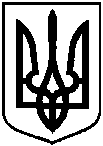 Про надання Хрін Наталії Володимирівні у власність земельної ділянки за адресою: м. Суми,                        Громадська організація «Гаражно-будівельний кооператив «Зарічне», земельна ділянка № 264, площею 0,0020 га